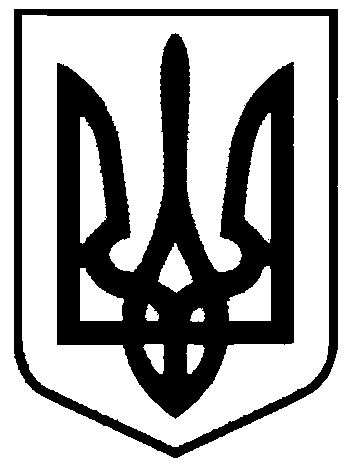 СВАТІВСЬКА МІСЬКА РАДАСЬОМОГО СКЛИКАННЯСІМНАДЦЯТА  СЕСІЯРІШЕННЯвід                                       2017 р.      м. Сватове                                           №17/_____«Про присвоєння нових адрес гаражам по вул. Ново-Старобільська м. Сватове  м. Сватове»    Розглянувши звернення  власників житлових будинків по вул. Ново-Старообільська м.Сватове з проханням присвоїти нові адреси гаражам по вул.Ново- Старобільська                 м.Сватове в зв’язку з тим, що при реєстрації права власності на гаражі вони були помилково зареєстровані за адресами існуючих житлових будинків, з метою виправлення технічної помилки та усунення порушень законодавства України,  керуючись ст. 25,26 Закону України «Про місцеве самоврядування в Україні», Сватівська міська рада ВИРІШИЛА:Присвоїти нові адреси гаражам по вул. Ново-Старобільська м.Сватове згідно переліку в додатку №1 даного рішення.Зобов’язати власників гаражів по вул.Ново-Старобільська звернутися з відповідною заявою до суб’єкта, який здійснює повноваження у сфері державної реєстрації прав для реєстрації права власності на належні їм гаражі по                                     вул. Ново-Старобільська м.Сватове на підставі даного рішення і інших правовстановлюючих документів.     3.   Контроль      за        виконанням       даного      рішення      покласти      на     постійну депутатську  комісію міської ради з питань власності, транспорту, зв’язку, торгівельно-побутового обслуговування населення та зайнятості населення. Сватівський міський голова 				                              Є.В.Рибалко                                                                                                                                 Додаток №1                                                                                                      до рішення 16-ї сесії                                                                                                 Сватівської міської  ради                                                                                          №16/__   від  «___»______2017р.Перелік гаражівпо вул.. Ново-Старобільська м. Сватове , яким присвоюються нові адреси№з/пСтара адреса гаражу Нова адреса гаражуП.І.Б. власника гаражу відповідно до свідоцтва про право власностіПрим.1м. Сватове, вул. Ново-Старобільська,2м. Сватове, вул. Ново-Старобільська,2ГШиянова Любов Іванівна2м. Сватове, вул. Ново-Старобільська,3м. Сватове, вул. Ново-Старобільська,3ГПанчекнко Юрій Костянтинович3м. Сватове, вул. Ново-Старобільська,4м. Сватове, вул. Ново-Старобільська,4ГПанчекнко Юрій Костянтинович4м. Сватове, вул. Ново-Старобільська,8м. Сватове, вул. Ново-Старобільська,8ГІщук Людвіг Васильович5м. Сватове, вул. Ново-Старобільська,11м. Сватове, вул. Ново-Старобільська, 11ГРепа Ірина Костянтинівна6м. Сватове, вул. Ново-Старобільська,12м. Сватове, вул. Ново-Старобільська,12ГКлимаш Миколайович7м. Сватове, вул. Ново-Старобільська,15м. Сватове, вул. Ново-Старобільська,15ГКузьменко Сергій Анатолійович8м. Сватове, вул. Ново-Старобільська,16м. Сватове, вул. Ново-Старобільська,16ГЛяхова Світлана Олександрівна9м. Сватове, вул. Ново-Старобільська 18м. Сватове, вул. Ново-Старобільська,18ГВеретенніков Микола Максимович10м. Сватове, вул. Ново-Старобільська,24м. Сватове, вул. Ново-Старобільська,24ГЗінченко Світлана Вікеторівна11м. Сватове, вул. Ново-Старобільська , 25м. Сватове, вул. Ново-Старобільська,25ГБілоцерківська Світлана Володимирівна12м. Сватове, вул. Ново-Старобільська ,27м. Сватове, вул. Ново-Старобільська,27ГЦимбал Ігор Олексійович13м. Сватове, вул. Ново-Старобільська ,30м. Сватове, вул. Ново-Старобільська,30ГЯрошенко Сергій Васильович14м. Сватове, вул. Ново-Старобільська ,33м. Сватове, вул. Ново-Старобільська,33ГЧекарева Олександра Іванівна15м. Сватове, вул. Ново-Старобільська ,37м. Сватове, вул. Ново-Старобільська,37ГШевченко Олексій АнатолійовичШевченко Ольга Сергіївна